Publicado en  el 27/02/2014 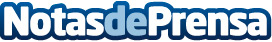 Reforma energetica provoca ACCIONA perdidas 1.972 millones euros 2013La compañía sufre unimpacto directo en sus cuentas de 257 millones de euros comoconsecuencia de los cambios regulatorios aprobados durante elpasado año en materia energética.Datos de contacto:AccionaNota de prensa publicada en: https://www.notasdeprensa.es/reforma-energetica-provoca-acciona-perdidas-1_1 Categorias: Otras Industrias http://www.notasdeprensa.es